ALUR MENGIKUTI VICON BIMTEK MICROSOFT TEAMSMAN 5 SLEMANJADWAL : KAMIS, 10 SEPTEMBER 2020PUKUL : 08.30 – 11.00Masuk MS Office 365 dengan akun yang telah diaktifkan ditandai dengan telah dapat masuk ke Office 365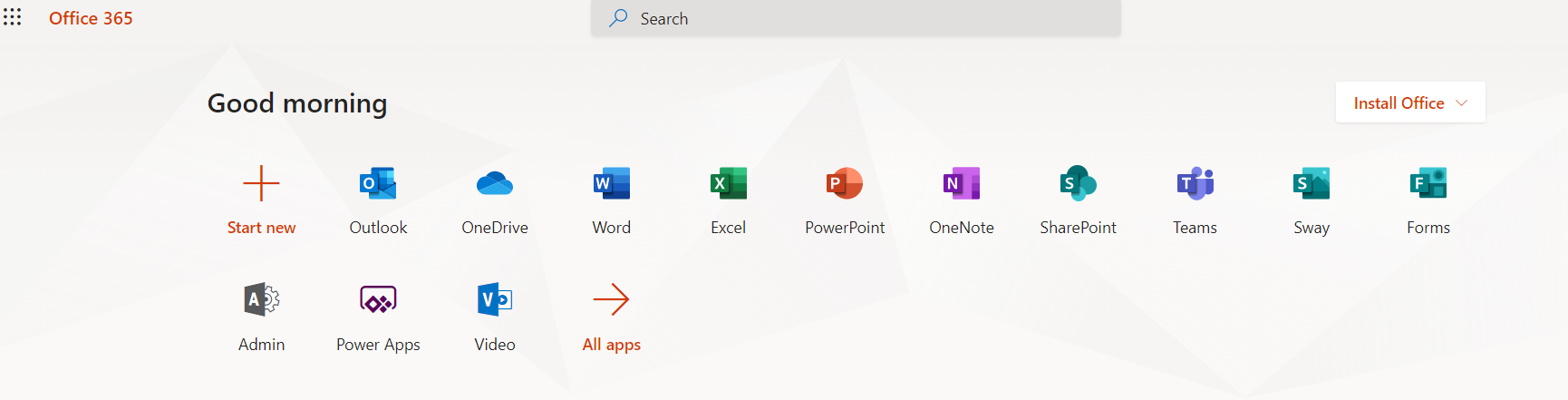 Download Aplikasi Teams….setelah ter-DOWNLOAD…silahkan Install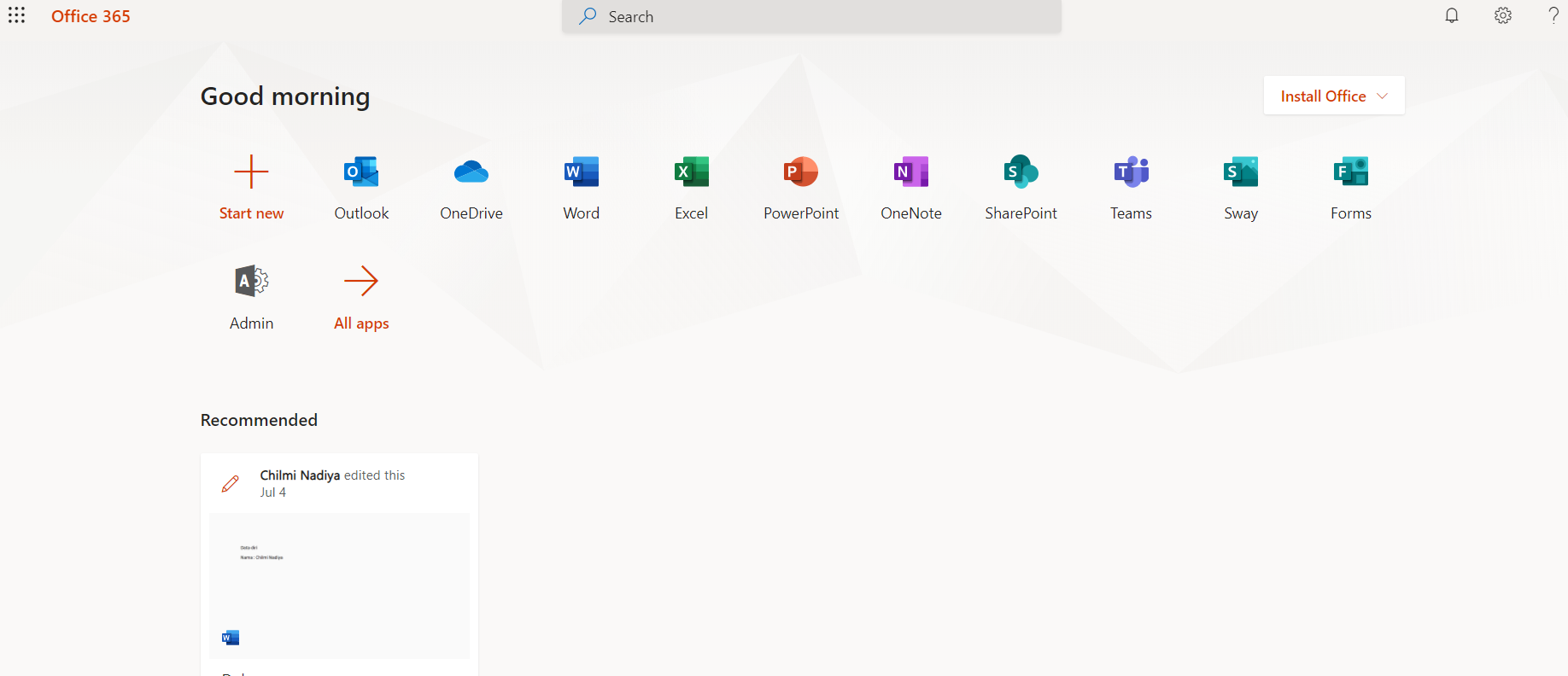 Jalankan Aplikasi Teams …..diteruskan dengan Join a team with a CODE 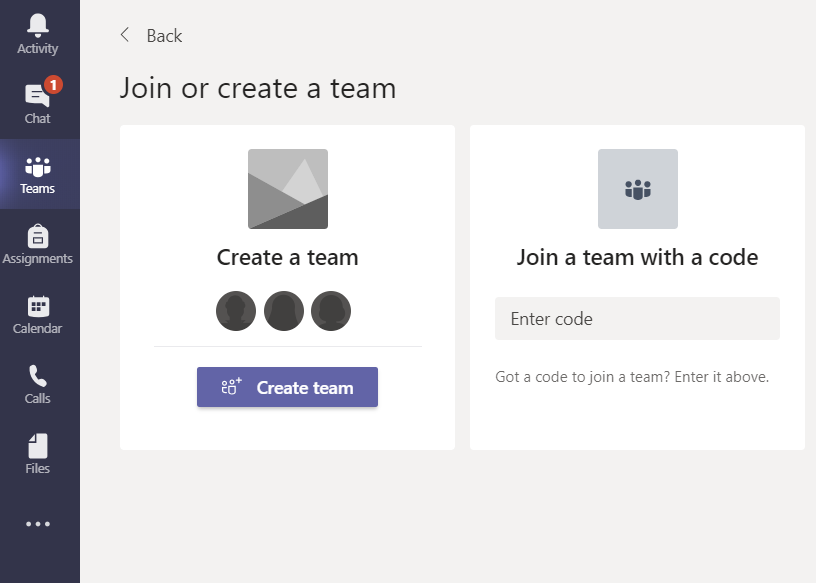 Masukkan kode berikut ini…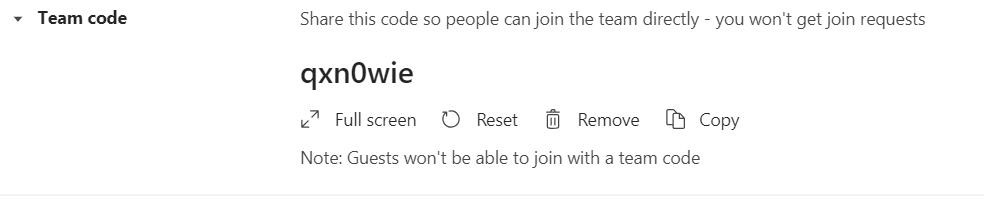 Jika kode telah dimasukkan, maka akan tergabung dalam kelas BIMTEK MAN 5 SLEMAN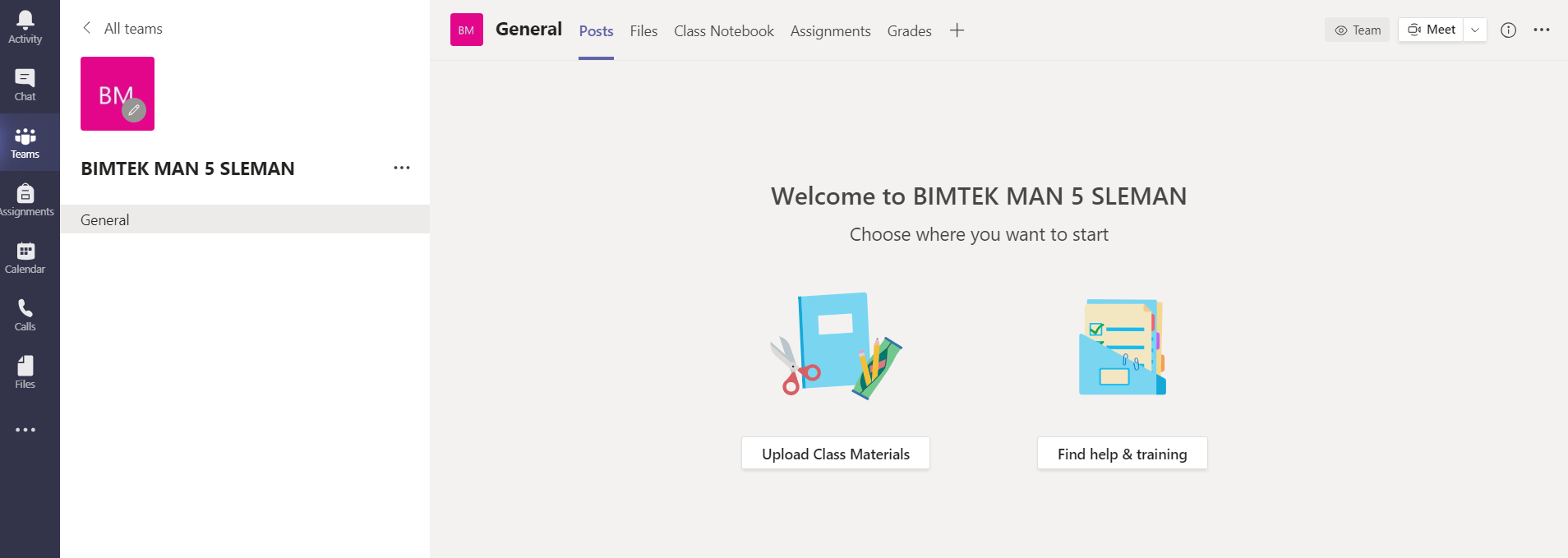 Akan tertulis jadwal VICON dalam tampilan berikut ini: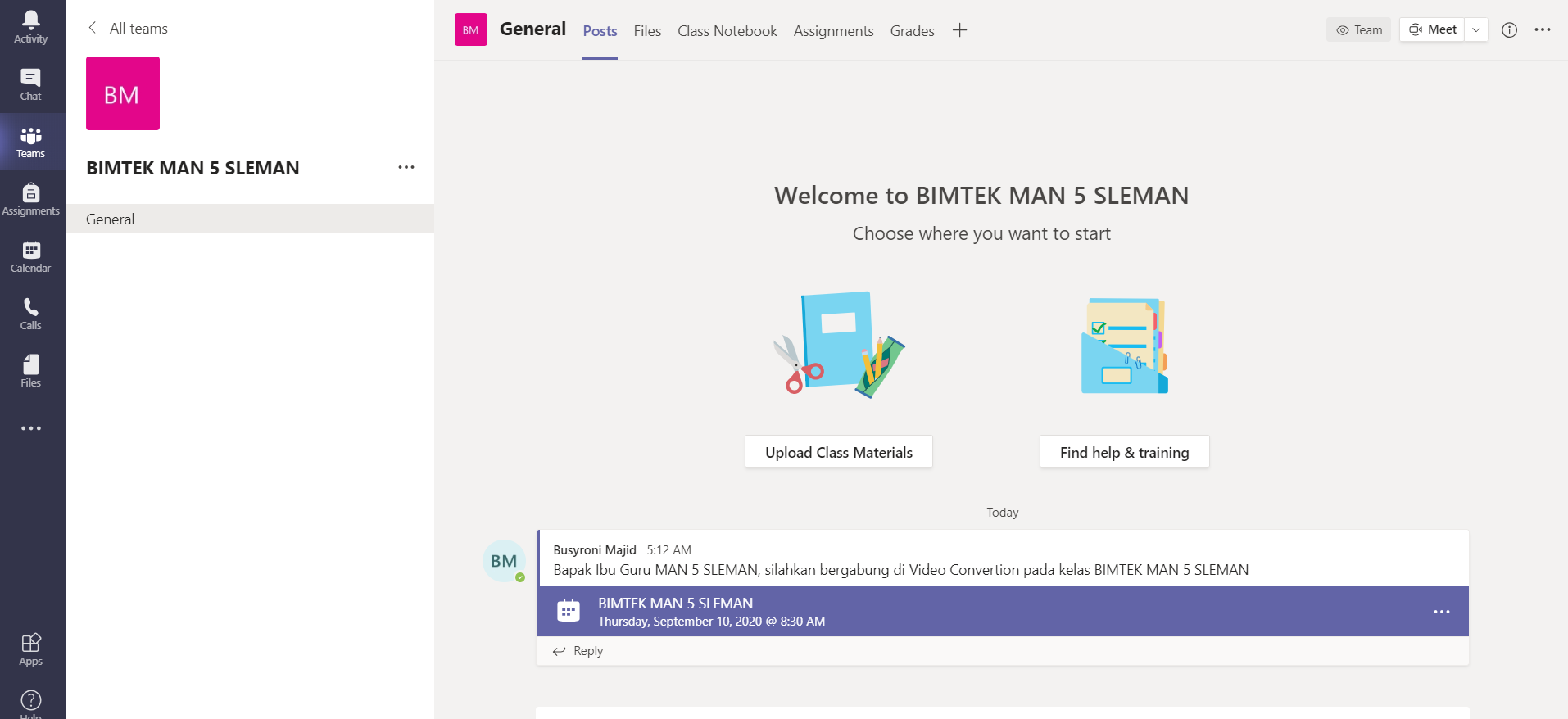 Jadwal Vicon Insya Allah pada Hari Kamis, 10 September 2020, Vicon akan dibuka pada pukul 08.30 di layar nantinya akan muncul gambar Video, silahkan gabung.Semoga Allah memberikan kelancaran.Busyroni Majid